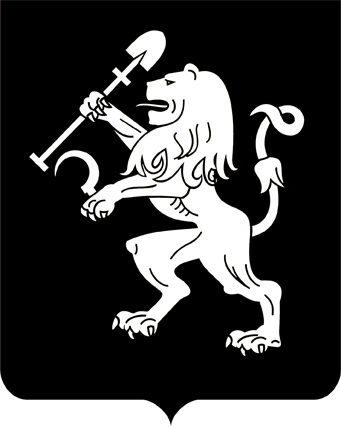 АДМИНИСТРАЦИЯ ГОРОДА КРАСНОЯРСКАПОСТАНОВЛЕНИЕО внесении изменений в постановление администрации города от 23.12.2020 № 1027 Руководствуясь ст. 42, 45 Градостроительного кодекса Российской Федерации, ст. 16 Федерального закона от 06.10.2003 № 131-ФЗ              «Об общих принципах организации местного самоуправления в Российской Федерации», ст. 7, 41, 58, 59 Устава города Красноярска,                          ПОСТАНОВЛЯЮ:1. Внести в приложение 2 к постановлению администрации города от 23.12.2020 № 1027 «Об утверждении проекта внесения изменений           в проект планировки улично-дорожной сети и территорий обществен-ного пользования городского округа город Красноярск» следующие  изменения:1) в пункте 20 слово «Октябрьский» заменить словом «Железнодорожный»;2) в пункте 71 слово «Октябрьском» заменить словом «Центральном».2. Настоящее постановление опубликовать в газете «Городские            новости» и разместить на официальном сайте администрации города.3. Постановление вступает в силу со дня его официального опубликования.Глава города                                                                                 С.В. Еремин18.02.2021№ 107